First Name of Application CV No 1647408Whatsapp Mobile: +971504753686 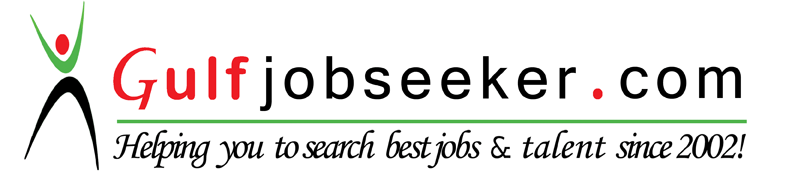 To get contact details of this candidate Purchase our CV Database Access on this link.http://www.gulfjobseeker.com/employer/services/buycvdatabase.phpPROFILE	To obtain a stable position in an organization whereby I can use my skills to contribute to the organization, learn and work as team, develop new skills and strengthen the ones I already possess. My main strengths are adaptability, dependability and determination to get the job done.EDUCATION2014-(Present)		Amity University Dubai 				Master’s in Business Administration (Transport and logistics)2011‐2013			Don Bosco College , Panjim Goa			BBA with supply chain as an elective2004-2011			Our Own High School , Dubai Al Warqa UAE		Pure Commerce (Accounts, Business studies , Economics & entrepreneurship)2003		              The Kindergarten Starters , Dubai UAERESEARCH PROJECT"Gender perception on friendship" based on the perception of different gender , nationality and culture . Their intimacy level and how comfortable they are working together in todays working environment . This project was done for two purpose for academics and for a research paper competition.INTERNSHIP 2015:		Better Homes  – Real Estate ,  Dubai UAEWorked in the Property management  department for the month July & August.Implementing new CRM software Yardi Voager for the department .Responsible for entering data about Landlord and clients and correcting the system for any errors.Maintaining proper documentation of clients . 2015                    Emax –Dubai Gitex sales and merchandising Incharge for the sale of  TV’s and other products categories like smart phones and gaming merchandise .Informing and providing assistance to the customers on the products offered my Emax Helping the staff with product positioning and arrangement Reporting to the supervising sales head on closing the sale with the customer 2012	Trinity Beverages – Operation Goa Worked in the factory for a month studying the production process Understanding the organization strategy Worked closely with the operations department of the factory 2011                   Madame Rosa – Market research GoaConducted a market research for Madame rosa on the customers preference in the wine market .Contributing towards the product launch of the firms productsReport my findings on wine consumers in the market  KEY ACHIEVMENTS & EXTRA CURRICULAR ACTIVITIESParticipated in the student research paper presentation at the Amity University EXPO 2020.Participated in in "APEX" which was conducted by S P Jain School of management.Participated for an Economics event called Revelations hosted by The Parvatibai Chowgule College Goa and won 1st place for the best Business Plan ,1st place for best Ad Commercials ,3rd place for Currency Designing and 3rd place for Juke Box .Participated for a business event called Ranbhoomi hosted by the S.S Dempo College Of Commerce and Economics Goa and won 1st place for Fashion Show .Participated for a cultural event called Synthesis hosted by Don Bosco College Goa and won 1st place in Fashion Show .Participated for a business event called Money Matters hosted by Damodar College of Commerce and Economics and won 1st place for the event along with the representing team .Participated for sports day at Don Bosco College and won 2nd place along with team for Tug of War .Participated for a college event at FR.Agnel College Goa for an event called Merchants .CORE SKILLSGood verbal and writing skills in English, Hindi and Konkani .IT Skills - Microsoft Office: Word, Power Point , Internet , Computer hardware and basic level networking Good presentation skillsINTERESTS:Looking in to  new gadget and inventions , Business news , photography.Sports- football.Gaming PS 4 ADDITIONAL POTENTIALS:Love to keep myself busy, and to be updated with the current world’s velocity.Stress handling, multitasking, managerial skills and motivational capabilities.Aspire for more challenges, will do the best if given an opportunity.Self-confident, quick learner and adaptable to any situation.